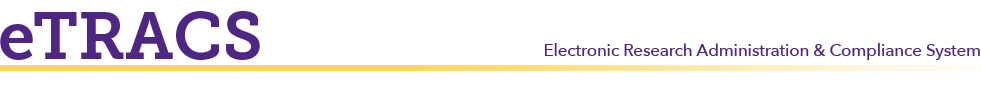 Processing Outgoing Subawards ChecklistUpdated 6.7.2021Prior to using this checklist, the following must be attained:A Change Request for a subaward initiation or modification must have fully routed and been approved by the SPO.The Subaward agreement/modification must be fully executed with the subawardee.Notes:This is a companion Checklist to the Subaward Tracking guidance document. https://etracs.ecu.edu/help/help-subaward-tracking/ Agreement Tracking Guidance may be helpful https://etracs.ecu.edu/wp-content/pv-uploads/sites/222/2019/08/Agreement-Tracking-1.docx 
Step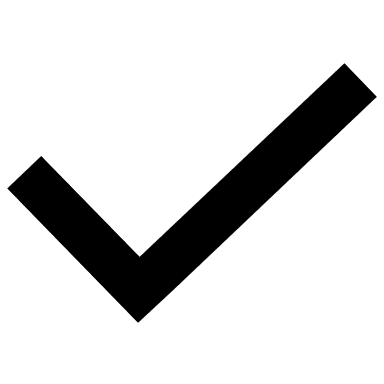 TabTask1PT Request BudgetOpen the Subaward budget and update the status of the budget period being awarded to “Funded.”  Future budget periods can be marked as “Anticipated.”NOTE: If changes to the subaward budget occurred between when the proposal was submitted and the award was received, the corrections should have been made during award acceptance.  If the budget amount is incorrect, communicate with the eTRACS Administrator as changing the subaward budget will change the overall project budget.2PT Requested BudgetOpen the Subaward Shortform and edit the Institution Number, choose the funding type, and add contact information.3PT AgreementCreate a new Agreement4PT AgreementChoose Agreement Type (Outgoing Subaward/Subcontract Agreement or Outgoing Subaward/Subcontract Amendment)5PT AgreementInstitution Name = Subawardee Agency6PT AgreementAgreement From = Start Date of the current subaward periodAgreement To = End Date of the current subaward periodDate Signed = Execution Date of the agreement7PT AgreementOther Inst Identifier = Subaward Agreement Number8PT AgreementAdd Agreement Conditions or Comments, if necessary9PT AgreementEnter Subaward Information at bottom of screen (Amount, Type)10PT AgreementUpdate Status to “Outgoing Sub Fully Executed”11PT CommunicationsCreate Subaward Coversheet12PT AgreementCompile Full Subaward Packet, Attach in Agreements Record13Change RequestStart and route new ORA Award Routing CR, change number to Subaward Agreement Number